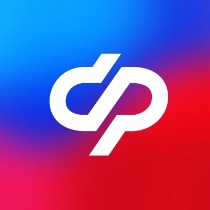 Отделение Социального фонда РФ по Томской области	Пресс-релиз от 20.03.202Ежемесячная выплата из маткапитала будет перечисляться томским семьям в единый день доставки     Начиная с июня этого года будет введена единая дата выплат из материнского капитала на детей до 3 лет. Семьи, оформившие такую меру поддержки, начнут получать средства 5-го числа каждого месяца. Приходить они будут не за текущий, а за предыдущий месяц.     Пока даты выплат из маткапитала различаются: в ряде регионов их переводят с 1-го по 15-е число, а где-то – с 16-го по 25-е. Деньги при этом поступают за текущий месяц, то есть в марте семьи получают выплаты за март, в апреле – за апрель.    - С июня начнут применяться новые правила, и семьям в любой точке страны выплаты будут приходить в один день – 5-го числа, за предыдущий месяц. Впервые новая дата будет применена к выплате за май, деньги на счет поступят томичам 5 июня, - рассказал управляющий ОСФР по Томской области Дмитрий Мальцев. - Переход к единому дню зачисления средств произойдет автоматически, родителям не нужно в связи с этим никуда обращаться. Чтобы семьи были готовы к изменениям, отделение Социального фонда уже до конца марта начнет рассылку уведомлений о новых датах получения выплат.     Напомним, что право на ежемесячные средства из материнского капитала имеют семьи, чей доход меньше двух прожиточных минимумов на душу населения в регионе. При расчете дохода учитываются зарплаты, премии, пенсии, больничные и ряд других поступлений, которые получают родители и дети. Сумма ежемесячной выплаты равна прожиточному минимуму ребенка в регионе. До 2023 года ежемесячные средства из материнского капитала полагались только на второго ребенка в семье, с этого года выплату можно оформить на каждого малыша в возрасте до 3 лет.      Для справки: с начала 2023 года принято 419 решений об удовлетворении заявлений о распоряжении средствами материнского (семейного) капитала в случае предоставления ежемесячной выплаты. Всего с момента введения выплаты Отделение СФР по Томской области направило томичам, пользующимся данной мерой социальной поддержки, 16 898 370 рублей.________________________________________________Группа по взаимодействию со СМИ Отделения Пенсионного фонда РФ по Томской областиТел.: (3822) 60-95-12; 60-95-11;E-mail: smi@080.pfr.ru